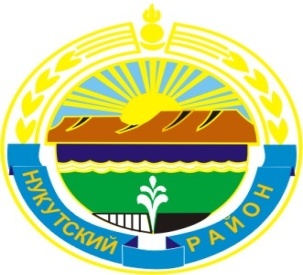 МУНИЦИПАЛЬНОЕ  ОБРАЗОВАНИЕ«НУКУТСКИЙ  РАЙОН» АДМИНИСТРАЦИЯМУНИЦИПАЛЬНОГО ОБРАЗОВАНИЯ«НУКУТСКИЙ РАЙОН»ПОСТАНОВЛЕНИЕот 30 декабря 2014  года			       № 736 	                                      п.НовонукутскийОб утверждении Планаподготовки документовстратегического планированиямуниципального образования «Нукутский район»В соответствии с частью 1 статьи 47 Федерального закона от 28 июня 2014 года №172-ФЗ «О стратегическом планировании в Российской Федерации»,  руководствуясь ст.35 Устава муниципального образования «Нукутский район», Администрация ПОСТАНОВЛЯЕТ:1.Утвердить План подготовки документов стратегического планирования муниципального образования «Нукутский район» (Приложение №1).2.Опубликовать настоящее постановление в печатном издании «Официальный курьер» и разместить на официальном сайте муниципального образования «Нукутский район».3.Контроль за исполнением данного постановления возложить на первого заместителя мэра муниципального образования «Нукутский район» Т.Р.Акбашева.Мэр                                                                                                                              С.Г.ГомбоевПриложение №1к постановлению АдминистрацииМО «Нукутский район»                                                                                                         от 30.12.2014г.  № 736  План подготовки документов стратегического планирования муниципального образования «Нукутский район»Исполнила 30.12.2014 г.                                                                           О.Ю.ШараповаСогласованоПервый заместитель мэраМО «Нукутский район»                                                                                        Т.Р.АкбашевНачальник финансового управления                                                                  Н.А.ИвановаГлавный специалист-юристМО «Нукутский район»					               		Е.В.АндрееваРасчет рассылкиШараповой О.Ю. Главам сельских поселений№Наименование документаСроки разработки и утверждения (одобрения)Ответственный1Программа комплексного социально-экономического развития: до 1 июля 2015 годаУправление экономического развития и трудаГлавы сельских поселений1.1муниципального образования «Нукутский район» на 2015-2016 годыдо 1 июля 2015 годаУправление экономического развития и трудаГлавы сельских поселений1.2сельского поселения на 2015-2016 годыдо 1 июля 2015 годаУправление экономического развития и трудаГлавы сельских поселений2Стратегия социально-экономического развития муниципального образования «Нукутский район» на 2017-2027 годыдо 1 января 2017 года Управление экономического развития и труда3План мероприятий по реализации стратегии социально-экономического развития муниципального образования «Нукутский район» на 2017-2027 годыдо 1 января 2017 года Управление экономического развития и труда4Программа комплексного социально-экономического развития сельского поселения на 2017-2022 годыдо 1 января 2017 годаУправление экономического развития и трудаГлавы сельских поселений5Порядок разработки, корректировки, осуществления мониторинга и контроля реализации документов стратегического планирования: до 1 января 2016 годаУправление экономического развития и трудаГлавы сельских поселений5.1.муниципального образования «Нукутский район» на 2015-2016 годыдо 1 января 2016 годаУправление экономического развития и трудаГлавы сельских поселений5.2.сельского поселения на 2015-2016 годыдо 1 января 2016 годаУправление экономического развития и трудаГлавы сельских поселений6Прогноз социально-экономического развития:одобряется одновременно с принятием решения о внесении проекта бюджета в представительный орган (п.3 ст.173 БК)Управление экономического развития и трудаГлавы сельских поселений6.1. муниципального образования «Нукутский район» на среднесрочный и долгосрочный периоды;одобряется одновременно с принятием решения о внесении проекта бюджета в представительный орган (п.3 ст.173 БК)Управление экономического развития и трудаГлавы сельских поселений6.2.сельского поселения на среднесрочный периододобряется одновременно с принятием решения о внесении проекта бюджета в представительный орган (п.3 ст.173 БК)Управление экономического развития и трудаГлавы сельских поселений7.Постановление Администрации муниципального образования «Нукутский район» «О внесении изменений в постановление Администрации муниципального образования «Нукутский район» от 20 февраля 2014 года №96»до 1 апреля 2015 годаУправление экономического развития и труда8Постановление Администрации муниципального образования «Нукутский район» «О внесении изменений в постановление Администрации муниципального образования «Нукутский район» от 22.10.2013 года №522»до 1 мая 2015 года Управление экономического развития и труда9Бюджетный прогноз муниципального образования «Нукутский район» на долгосрочный период утверждается в срок, не превышающий двух месяцев со дня официального опубликования решения о соответствующем бюджете (п.6 ст.170,1 БК)Финансовое управление 